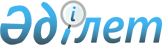 "Білім" мемлекеттік бағдарламасын іске асыру жөніндегі іс-шаралар жоспары туралы
					
			Күшін жойған
			
			
		
					Қазақстан Республикасы Үкіметінің 2001 жылғы 27 наурыздағы N 389 қаулысы.
Күші жойылды - ҚР Үкіметінің 2004.11.11. N 1180 қаулысымен.

      "Білім" мемлекеттік бағдарламасы туралы" Қазақстан Республикасы Президентінің 2000 жылғы 30 қыркүйекте қабылданған N 448  Жарлығын  іске асыру мақсатында Қазақстан Республикасының Үкіметі қаулы етеді: 

      1. Қоса беріліп отырған "Білім" мемлекеттік бағдарламасын іске асыру жөніндегі іс-шаралар жоспары бекітілсін. 

      2. Осы қаулының орындалуын бақылау Қазақстан Республикасы Премьер-Министрінің орынбасары Б.Ә. Мұхаметжановқа жүктелсін. 

       Ескерту. 2-тармақ өзгерді - ҚР Үкіметінің 2002.03.11. N 284  қаулысымен . 

      3. Осы қаулы қол қойылған күнінен бастап күшіне енеді.        Қазақстан Республикасының 

      Премьер-Министрі 

Қазақстан Республикасы Үкіметінің     

2001 жылғы 27 наурыздағы          

N 389 қаулысымен             

бекітілген                    Ескерту. Жоспар өзгерді - ҚР Үкіметінің 2002.03.11. N 284  қаулысымен . 

       Ескерту. Жоспар өзгерді - ҚР Үкіметінің 2002.05.17. N 532  қаулысымен . 

      Ескерту. Жоспар өзгерді - ҚР Үкіметінің 2003.04.30. N 420  қаулысымен .  

  "Білім" мемлекеттік бағдарламасын іске асыру жөніндегі іс-шаралар жоспары  1. Жалпы тұжырымдамалық бөлім 1. Үздіксіз білім беру тұ.   Қазақстан    БҒМ        2004 жыл   Республика. 

   жырымдамасының жобасын    Республи.  СЖА (келісім желтоқсан  лық бюджет 

   әзірлеу                   касы Үкі.  бойынша) 

                             метінің 

                             қаулысы 

________________________________________________________________________ 

2. Білім беруді дамытудың    Әкімдердің  Облыстардың, 2001 жыл  Жергілікті 

   2001-2005 жылдарға арнал. шешімдері   Астана,       мамыр    бюджеттер 

   ған аймақтық бағдарла.                Алматы 

   маларын әзірлеу                       қалаларының 

                                         әкімдері 

________________________________________________________________________ 

                    2. Мектепке дейінгі тәрбие және оқыту 

________________________________________________________________________ 

3. Мектепке дейінгі тәрбие   Бұйрық     БҒМ ДСА      2001-2003  Республика. 

   мен оқытудың жалпыға      Әкімдер.   ЭСМ СМСК     жылдар     лық және 

   міндетті мемлекеттік      дің шешім. Облыстардың, желтоқсан  жергілікті 

   стандарттарын әзірлеу     дері       Астана,                 бюджеттер 

   және енгізу                          Алматы қала. 

                                        ларының 

                                        әкімдері 

________________________________________________________________________ 

4. "Мектепалды дайындық және Бұйрық      БҒМ МАҚКМ    2003-2004 Республика. 

   бастауыш мектеп - үздік.  Әкімдердің  Облыстардың,  жылдар   лық және 

   сіз білім беру процесі"   шешімдері   Астана,       қараша   жергілікті 

   сериясының мектепке де.               Алматы қала.           бюджеттер 

   йінгі және кіші мектеп                ларының 

   жасындағы балаларға ар.               әкімдері 

   налған оқу-әдістемелік 

   құралдарын әзірлеу жә. 

   не мектепке дейінгі 

   тәрбие мен бастауыш 

   оқыту ұйымдарының жұмыс 

   тәжірибесіне енгізу 

________________________________________________________________________ 

5. Мүмкіншілігі шектеулі     Бұйрық      БҒМ ДСА     2002-2003 Республика. 

   балаларды дамытуға ар.    Әкімдердің  Облыстардың,  жылдар   лық және  

   налған арнаулы білім      шешімдері   Астана,       қараша   жергілікті 

   беру бағдарламаларын,                 Алматы қала.           бюджеттер 

   дидактикалық оқу құрал.               ларының 

   дарын әзірлеу және                    әкімдері 

   енгізу 

_______________________________________________________________________ 

6. Ерте, орта, ересек мек.   Бұйрық      БҒМ ДСА     2002-2003 Республика. 

   теп жасына дейінгі ба.    Әкімдердің  Облыстардың,  жылдар   лық және  

   лалардың денсаулығын      шешімдері   Астана,      желтоқсан жергілікті 

   физикалық дамыту мен                  Алматы қала.           бюджеттер 

   нығайтудың бағдарлама.                ларының 

   сын әзірлеу және енгізу               әкімдері 

_______________________________________________________________________ 

7. Мектепке дейінгі тәр.                              2001-2005 Жергілікті  

   бие мен бастауыш оқы.     Әкімдердің  Облыстардың,  жылдар   бюджеттер  

   туды жүзеге асыратын      шешімдері   Астана,      желтоқсан 

   мемлекеттік білім беру                Алматы қала. 

   ұйымдарын білім беру                  ларының 

   саласындағы орталық                   әкімдері 

   атқарушы орган рұқсат 

   берген оқулықтармен 

   және оқу-әдістемелік 

   құралдарымен қамтамасыз 

   ету жөнінде шаралар 

   қабылдау 

_______________________________________________________________________ 

8. "Жылдың ең жақсы бала.                             2001-2005 Республика. 

   бақшасы" республикалық    Әкімдердің  Облыстардың,  жылдар   лық және 

   конкурсын ұйымдастыру     шешімдері   Астана,       қараша   жергілікті 

   және өткізу               Бұйрық      Алматы қала.           бюджеттер 

                                         ларының 

                                         әкімдері 

                                         БҒМ 

_______________________________________________________________________ 

9. "Қазақстандағы мектепке   Бұйрық      БҒМ         2003 жыл  Республика. 

   дейінгі тәрбие" түрлі-                МАҚМ          тамыз    лық бюджет  

   түсті суретпен безен.                                        Басқа да 

   дірілген альбомын қазақ,                                     көздер 

   орыс және ағылшын тіл. 

   дерінде дайындау және 

   басып шығару 

_______________________________________________________________________ 

10. "Сәби жасындағы бала.    Бұйрық      БҒМ ДСА     2001-2004 Республика. 

   ларды дамыту, қорғау                                жылдар   лық бюджет 

   және күтіп-бағу" бағ.                              желтоқсан Басқа да 

   дарламасының жобасын                                         көздер 

   әзірлеу және іске асыру 

_______________________________________________________________________ 

11. Мектепке дейінгі және    Бұйрық      БҒМ         2001-2005 Жергілікті 

   кіші мектеп жасындағы     әкімдердің  Облыстардың,  жылдар   бюджеттер 

   балаларды тәрбиелеу       шешімдері   Астана,      желтоқсан Басқа да 

   мен оқытудың "Қадамнан                Алматы қала.           көздер 

   соң қадам" халықаралық                ларының 

   білім беру технология.                әкімдері 

   сын сынақтан өткізу 

   және енгізу 

_______________________________________________________________________ 

                        3. Жалпы орта білім беру 

________________________________________________________________________ 

12. Арнаулы түзету ұйым.     Бұйрық                  2002-2005  Республика. 

   дары үшін оқулықтар мен   әкімдер.   БҒМ          жылдар     лық және  

   әдістемелік оқу құрал.    дің шешім. Облыстардың, қыркүйек   жергілікті 

   дарын әзірлеуді және      дері       Астана,                 бюджеттер 

   енгізуді ұйымдастыру                 Алматы қала. 

                                        ларының  

                                        әкімдері 

_______________________________________________________________________ 

13. Жалпы білім беретін      Бұйрық      БҒМ          2001-2005 Республика. 

   және тәжірибе режимін.    әкімдердің  Облыстардың,  жылдар   лық және 

   дегі арнаулы түзету       шешімдері   Астана,      желтоқсан жергілікті 

   ұйымдарына арналған                   Алматы қала.           бюджеттер 

   жаңа буын оқулықтары                  ларының 

   мен оқу-әдістемелік                   әкімдері 

   құралдарын, балама 

   оқулықтарды сынақтан 

   өткізуді ұйымдастыру 

_______________________________________________________________________ 

14. Жалпы орта білім беру                             2001-2005 Жергілікті 

   ұйымдарын білім беру      Әкімдердің  Облыстардың,  жылдар   бюджеттер  

   саласындағы орталық       шешімдері   Астана,      желтоқсан  

   атқарушы орган рұқсат                 Алматы қала. 

   берген оқулықтармен                   ларының 

   және оқу-әдістемелік                  әкімдері 

   құралдарымен қамтамасыз 

   ету жөнінде шаралар 

   қабылдау 

_______________________________________________________________________ 

15. Жалпы білім беретін      Бұйрық      БҒМ         2002, 2004 Республика. 

   мектептер мұғалімдерінің  әкімдердің  Облыстардың,  жылдар   лық және 

   пәндік олимпиадаларын     шешімдері   Астана,       қазан    жергілікті 

   өткізу                                Алматы қала.           бюджеттер 

                                         ларының 

                                         әкімдері 

_______________________________________________________________________ 

16. Білім беру ұйымдарының   Бұйрық      БҒМ         2002, 2004 Жергілікті 

   арасында оқушылармен      әкімдердің  Облыстардың,  жылдар   бюджеттер 

   және тәрбиеленушілермен   шешімдері   Астана,       сәуір 

   жұмыс істеудің жаңартпа.              Алматы қала. 

   шылық нысандарын енгізу               ларының 

   жөнінде конкурстар өткізу             әкімдері 

_______________________________________________________________________ 

17. Білім беру ұйымдарының   Бұйрық      БҒМ         2002, 2004 Жергілікті  

   "Тиімді білім беру" бағ.  әкімдердің  Облыстардың,  жылдар   бюджеттер  

   дарламаларының жобалары   шешімдері   Астана,       наурыз 

   бойынша конкурстар өт.                Алматы қала. 

   кізу                                  ларының 

                                         әкімдері 

_______________________________________________________________________ 

18. Жалпы білім беретін                               2001-2005 Жергілікті 

   мектептердің аз қамтыл.   Әкімдердің  Облыстардың,  жылдар   бюджеттер 

   ған отбасыларынан шық.    шешімдері   Астана,       маусым   Басқа да 

   қан оқушыларын ыстық                  Алматы қала.           көздер 

   тамақпен қамтамасыз                   ларының 

   ету                                   әкімдері 

_______________________________________________________________________ 

19. Мектепке дейінгі тәр.    Бірлескен   БҒМ ДСА     2001-2005 Жергілікті 

   бие және орта білім       бұйрық      Облыстардың,  жылдар   бюджеттер 

   беретін ұйымдары оқу.     Әкімдердің  Астана,      қыркүйек  Басқа да 

   шыларының, тәрбиелену.    шешімдері   Алматы қала.           көздер 

   шілерінің және педагоги.              ларының 

   калық қызметкерлерінің                әкімдері 

   тегін медициналық тек. 

   серілуін қамтамасыз ету 

______________________________________________________________________ 

        4. Ауылдық жердегі білім беру қызметін көрсету деңгейін арттыру 

_______________________________________________________________________ 

20. Ауылдық мектептерді      Мәслихат.                2001 жыл  Жергілікті  

   және мектепке дейінгі     тардың      Облыстардың   қараша   бюджеттер 

   білім ұйымдарын дамыту.   шешімдері   әкімдері  

   дың аймақтық бағдарла. 

   маларын әзірлеу 

_______________________________________________________________________ 

21. Ауылдық және шағын жи.   Бұйрық      БҒМ          2001-2005 Республика. 

   нақталған білім беру      Әкімдердің  Облыстардың   жылдар   лық және 

   ұйымдары үшін педагоги.   шешімдері   әкімдері      тамыз    жергілікті 

   калық кадрлар даярлауды,                                     бюджеттер 

   қайта даярлауды және 

   біліктілігін арттыруды 

   қамтамасыз ету 

_______________________________________________________________________ 

22. Ауылдық жалпы білім      Әкімдердің               2001 жыл  Республика. 

   беретін мектептердің      шешімдері   Облыстардың   қараша   лық және 

   педагогтарын даярлаудың   Бұйрық      әкімдері               жергілікті 

   жаңа әдістемелерін                    БҒМ                    бюджеттер 

   сынау жөніндегі тәжіри. 

   белік алаңдар құру 

_______________________________________________________________________ 

23. Ауылдық мектептерді      Бұйрық      БҒМ          2001-2002 Жергілікті 

   жаратылыстану және        Әкімдердің  Облыстардың   жылдар   бюджеттер 

   гуманитарлық ғылымдар.    шешімдері   әкімдері     желтоқсан 

   дың негіздері бойынша 

   зертханалық және практи. 

   калық сабақтар өткізуге 

   арналған қолданбалы ком. 

   пьютерлік бағдарламалар 

   пакетімен қамтамасыз ету 

_______________________________________________________________________ 

24. Ауылдық жерде мектептен  Қазақстан   БҒМ ТСА     2001 жыл  Республика. 

   тыс іс-шараларды ұйым.    Республика. ДСА         қыркүйек  лық бюджет  

   дастыру жөнінде әдісте.   сының  

   мелік ұсынымдар дайындау  Үкіметіне 

                             есеп  

_______________________________________________________________________ 

25. Жаңа әлеуметтік-эконо.   Бұйрық      БҒМ          2001 жыл  Жергілікті 

   микалық жағдайлардағы     Әкімдердің  Облыстардың  желтоқсан бюджеттер  

   бірқатар ауылдық мектеп.  шешімдері   әкімдері 

   тердің жұмыс тәжірибесі 

   мен практикасын жинақтау 

   және тарату 

________________________________________________________________________ 

                   5. Бастауыш және орта кәсіптік білім беру 

_______________________________________________________________________ 

26. Әлеуметтік әріптестік    Ұсынымдар  "Әлеуметтік       2002  

    шеңберінде кәсіптік                 әріптестік пен    жылғы 

    білім беру мәселелері               әлеуметтік және   мамыр 

    жөнінде ұсынымдар                   еңбек қатынастарын 

    әзірлеу                             реттеу жөніндегі 

                                        республикалық үш 

                                        жақты комиссия 

                                        (келісім бойынша) 

_________________________________________________________________________ 

27. Бастауыш және орта кә.   Бұйрық      БҒМ          2001-2005 Республика. 

   сіптік білім берудің                  ЭСМ           жылдар   лық бюджет 

   мемлекеттік жалпыға                   СМСК         желтоқсан 

   міндетті стандарттарын 

   әзірлеуді және енгізуді 

   ұйымдастыру 

________________________________________________________________________ 

28. Арнаулы пәндер бойынша   Қазақстан   БҒМ          2002 жыл  Республика. 

   оқулықтар мен оқу-әдіс.   Республика.              желтоқсан лық бюджет 

   темелік құралдарын да.    сы Үкіметі. 

   йындау бағдарламасын      нің қаулысы 

   әзірлеу  

________________________________________________________________________ 

29. Еңбек рыногының және     Жастарға   Облыстардың,  2001-2005 Республика. 

   аймақтар мен барлық       кәсіптік   және Астана,   жылдар   лық және 

   республика бойынша        білім беру Алматы қала.   қараша   жергілікті 

   халықтың сұранысына       мен оқыту. ларының                 бюджеттер 

   сәйкес орта буын ма.      дың аймақ. әкімдері 

   мандарын даярлауды        тық бағ.    БҒМ 

   болжамдау, оның мони.     дарламалары ЕХӘМ 

   торингі және мемлекет. 

   тік реттеудің нақты 

   тетіктерін жасау 

________________________________________________________________________ 

30. Колледждерді, кәсіптік   Әкімдердің  Облыстардың  2001-2005 Жергілікті 

   мектептер мен лицейлерді  шешімдері   және Астана,  жылдар   бюджеттер 

   бітірушілерді еңбекке                 Алматы қала. 

   орналастыруды қамтамасыз              ларының  

   ету жөнінде шаралар                   әкімдері 

   қабылдау 

________________________________________________________________________ 

31. Бастауыш және орта кә.   Қазақстан   БҒМ          2001 жыл  Жергілікті  

   сіптік білім беретін      Республика. Облыстардың   мамыр    бюджеттер 

   оқу орындарын ақпарат.    сы Үкіметі. және Астана,           Басқа да 

   тандыру бағдарламасын     нің         Алматы қала.           көздер 

   әзірлеу                   қаулысы     ларының 

                                         әкімдері 

_________________________________________________________________________ 

       6. Жоғары және жоғары оқу орнынан кейінгі кәсіптік білім беру 

_______________________________________________________________________ 

32. Студенттердің магис.     Бірлескен   БҒМ,         2001 жыл  Республика. 

   транттар мен аспирант.    бұйрықтар  мүдделі        маусым   лық бюджет 

   тардың практикасын,                  министрліктер 

   зертханалық сабақтары                мен ведомстволар 

   мен ғылыми-зерттеу жұ. 

   мыстарын жүргізуге 

   арналған базалық кәсіп. 

   орындарды айқындау 

________________________________________________________________________ 

33. Экономиканың жоғары      Бірлескен   ЭСМ          2003 жыл  Республика. 

   кәсіптік білімді маман.   бұйрық      ЕХӘМ          қараша   лық бюджет 

   дарға болжамды қажет.                 БҒМ 

   тілігін айқындаудың 

   әдістемесін әзірлеу 

________________________________________________________________________ 

                 7. Ғылым мен білім интеграциясы 

_______________________________________________________________________ 

34. Ғылым мен білім интег.   Қазақстан   БҒМ          2001 жыл  Республика. 

   рациясы тұжырымдамасының  Республи.   ЭСМ          қыркүйек  лық бюджет 

   жобасын әзірлеу           касы        ЭМРМ 

                             Үкіметінің 

                             қаулысы 

________________________________________________________________________ 

35. Жаңа ақпараттық техно.   Қазақстан   БҒМ          2001-2003 Республика. 

   логиялар мен телекомму.   Республи.   ККМ          жылдар    лық бюджет 

   никациялық желілер        касының                  желтоқсан Басқа да 

   енгізу, жоғары оқу        Үкіметіне                          көздер 

   орындары мен ғылыми-зер.  есеп 

   теу институтының мемле. 

   кеттік ақпараттық орта. 

   лықтарының желілерін 

   дамыту және оларға қолдау 

   көрсету 

_______________________________________________________________________ 

           8. Тәрбие жұмысын және қосымша білім беруді жетілдіру 

________________________________________________________________________ 

36. Балалар мен жасөспірім.  Қазақстан  Облыстардың   Жыл       Республика. 

   дердің жазғы демалысын,   Республи.  және Астана,  сайын     лық және 

   сауықтырылуы мен жұмыс.   касы       Алматы қала.            жергілікті 

   пен қамтылуын ұйымдас.    Үкіметінің ларының                 бюджеттер 

   тыруды қамтамасыз ету     қаулысы    әкімдері 

                                        БҒМ 

________________________________________________________________________ 

37. Жазғы каникул кезеңін.   Қазақстан  Облыстардың   2001-2005 Жұмыс 

   де кәсіптік білім бере.   Республи.  әкімдері      жылдар    берушілер. 

   тін оқу орындарында       касы       Жұмыс беру.   маусым    дің қара. 

   оқитындар үшін уақытша    Үкіметіне  шілердің                жаты 

   жұмыс орындарын құру      есеп       конфедера. 

                                        циясы  

                                        (келісім 

                                        бойынша) 

                                        БҒМ 

________________________________________________________________________ 

38. Республикалық жарыс.     Бұйрықтар   БҒМ          2001-2005 Республи.   

   тар, конкурстар, бай.     Әкімдердің  Облыстардың   жылдар   калық және 

   қаулар, олимпиадалар      шешімдері   және Астана,  наурыз   жергілікті 

   ұйымдастыру                          Алматы қала.            бюджеттер 

                                         ларының 

                                         әкімдері 

________________________________________________________________________ 

39. Қосымша білім беретін    Бұйрық      БҒМ          2001-2005 Республика. 

   мектептен тыс ұйымдар.    Әкімдердің  Облыстардың   жылдар   лық және  

   дың басшы қызметкерле.    шешімі      және Астана,  мамыр    жергілікті 

   рімен семинар-кеңестер.               Алматы қала.           бюджеттер 

   дің серияларын өткізу                 ларының 

                                         әкімдері 

________________________________________________________________________ 

40. Мемлекеттік бұқаралық    Қазақстан   МАҚКМ        2001-2005 Республика. 

   ақпарат құралдарында      Республика. БҒМ          жылдар    лық бюджет 

   арнаулы ағарту және       сының                   желтоқсан 

   оқыту, оның ішінде ба.    Үкіметіне 

   лалар мен жастарды        есеп 

   құқықтық ағарту 

   жөніндегі бағдарламалар 

   ұйымдастыру 

________________________________________________________________________ 

41. Білім беру ұйымдары      Әкімдердің  Барлық       2001-2005 Жергілікті  

   білім алушылары мен       шешімдері   деңгейдегі    жылдар   бюджеттер 

   тәрбиеленушілерінің                   әкімдер       сәуір 

   тұрғылықты жері бойынша 

   тәрбие жұмысын ұйымдас. 

   тыруды қамтамасыз ету 

   (мүдделері бойынша 

   клубтар, кешендер, 

   студиялар) 

_________________________________________________________________________ 

9. Білім беру жүйесінің заң және нормативтік-құқықтық базасын 

    қалыптастыру 

_______________________________________________________________________ 

42. Мемлекеттік қазыналық    Әкімдердің  Облыстардың 2001-2005 Жергілікті 

   кәсіпорындар болып та.    шешімдері   және Астана,  жылдар  бюджеттер 

   былатын мектепке дейінгі  Қазақстан   Алматы        қыркүйек 

   ұйымдарда 1 жастан        Республика. қалаларының 

   6 (7) жасқа дейінгі       сының       әкімдері 

   балаларға арналған        Үкіметіне 

   білім беру бағдарлама.    есеп 

   ларын жүзеге асыру  

   жөніндегі мемлекеттік 

   тапсырысты орналастыру  

   ережесін әзірлеу және  

   оның іске асырылуын  

   қамтамасыз ету 

________________________________________________________________________ 

43. Жалпы білім беретін      Қазақстан   БҒМ          2001 жыл  Жергілікті 

   мектептер, оның ішінде    Республика. Облыстардың  желтоқсан бюджеттер 

   шағын жинақталған мек.    сы Үкіметі. және Астана, 

   тептер, ауылдық мектеп.   нің қаулысы Алматы 

   тердің жанындағы интер.   Әкімдердің  қалаларының 

   наттар, мектепке дейінгі,  шешімдері  әкімдері 

   мектептен тыс ұйымдар 

   қызметкерлерінің үлгілік 

   штаттарын әзірлеу және 

   енгізу 

________________________________________________________________________ 

44. Бастауыш және орта       Қазақстан   БҒМ          2001 жыл  Жергілікті  

   кәсіптік білім беретін    Республика. Облыстардың  желтоқсан бюджеттер 

   оқу орындары қызметкер.   сы Үкіметі. және Астана,                     

   лерінің үлгілік штат.     нің қаулысы Алматы 

   тарын әзірлеу және        Әкімдердің  қалаларының 

   енгізу                     шешімдері  әкімдері 

________________________________________________________________________ 

45. Білім туралы құжат.      Бұйрық      БҒМ          2001 жыл  Республика. 

   тарды тану туралы         Қазақстан   СЖА          желтоқсан лық бюджет 

   халықаралық келісім.      Республика. (келісім 

   дерді іске асыру мақса.   сының Үкі.  бойынша) 

   тында білімнің сапасын    метіне есеп 

   бағалаудың бірыңғай 

   мемлекеттік жүйесін 

   әзірлеу 

_________________________________________________________________________ 

                    10. Білім беру жүйесін басқаруды жетілдіру 

________________________________________________________________________ 

46. Білім беру статистикасы  Бірлескен   ҚР статис.  2001-2005 Республика. 

   көрсеткіштерінің жүйесін  бұйрық      тика          жылдар  лық бюджет 

   одан әрі жетілдіруді                  жөніндегі    желтоқсан  

   қамтамасыз ету                        агенттігі 

                                         БҒМ  

________________________________________________________________________ 

47. 

________________________________________________________________________ 

48. Білім беру бөлімдері,   Әкімдердің  Облыстардың  2002-2005  Жергілікті  

   басқармалары (департа.   шешімдері   және Астана,  жылдар    бюджеттер 

   менттері) мамандарының               Алматы қала.   сәуір  

   арасында "ХХІ ғасырға                ларының 

   мемлекеттік тілмен"                  әкімдері 

   конкурсын өткізу                      

________________________________________________________________________ 

49. Барлық деңгейдегі білім  Бұйрық     БҒМ           2002 жыл  Республика. 

   беруді басқарудың ақпа.   Әкімдер.   ККМ           желтоқсан лық және 

   раттық жүйесін енгізу     дің        Барлық                  жергілікті 

                             шешімдері  деңгейдегі              бюджеттер 

                                        әкімдер 

_________________________________________________________________________ 

11. Білім беру жүйесінің дамуын қамтамасыз етудің 

     қаржы-экономикалық тетіктерін дамыту 

_______________________________________________________________________ 

50. Барлық мемлекеттік жал.  Әкімдердің  Облыстардың 2001 жыл  Жергілікті  

   пы білім беретін мектеп.  шешімдері   және Астана, қыркүйек  бюджеттер 

   терде Жалпыға бірдей                  Алматы 

   міндетті оқу қорларын                 қалаларының  

   қаржыландыруды қамтама.               әкімдері 

   сыз ету 

________________________________________________________________________   

51. Дарынды, талантты оқу.   Қазақстан  БҒМ          2002 жыл   Республика. 

    шылар мен студенттер     Республи.               желтоқсан  лық бюджет 

    үшін мемлекеттік         касы 

    атаулы стипендиялар      Үкіметінің 

   тағайындау                қаулысы 

________________________________________________________________________   

52. Педагог-зейнеткерлерді   Әкімдердің Облыстардың 2001-2005  Жергілікті  

   қолдау үшін қайырымдылық  шешімдері  және Астана, жылдар    бюджеттер 

   акцияларын өткізу                    Алматы        мамыр 

   атаулы стипендиялар                  қалаларының 

                                        әкімдері 

________________________________________________________________________   

53. Жолдамалар бойынша жо.   Қазақстан  БҒМ          2003 жыл   Республика. 

   ғары және орта кәсіптік   Республи.  ҚМ           желтоқсан  лық және   

   білімі бар мамандарды     касы                               жергілікті 

   даярлауға арналған қажет. Үкіметінің                         бюджеттер 

   ті шығындарға сәйкес са.  қаулысы 

   раланған білім беру       Қазақстан 

   гранттары мен несиелерін  Республикасы. 

   беру нысандары мен ереже. ның Үүкіметіне 

   сін жетілдіру             есеп 

________________________________________________________________________   

54. Мемлекеттік білім және   Қазақстан  БҒМ          2003 жыл   Республика. 

   студенттік несиелерді     Республи.                мамыр     лық бюджет 

   өтеудің тетігін жетілдіру касы 

                             Үкіметінің 

                             қаулысы 

________________________________________________________________________ 

55. Жалпы орта білім алу.    Әкімдердің  Облыстардың 2001-2005 Жергілікті  

   дың кешкі нысанын сақ.    шешімдері   және Астана,  жылдар  бюджеттер 

   тау жөнінде шаралар                   Алматы        мамыр 

   қабылдау                              қалаларының  

                                         әкімдері 

_________________________________________________________________________ 

         12. Білім беру ұйымдарының желісін тұрақтандыру және дамыту 

_________________________________________________________________________ 

56. Білім беру индустриясын  Қазақстан  БҒМ          2002 жыл   Республика. 

   қалыптастыру мен дамыту.  Республи.  ЭСМ          желтоқсан  лық бюджет 

   дың бағдарламасын әзірлеу касы       ЭМРМ 

                             Үкіметінің  

                             қаулысы 

________________________________________________________________________ 

57. 300 ауылдық жалпы білім  Бұйрық      БҒМ         2002-2005 Жергілікті 

   беретін мектептердің және Әкімдердің  ЭСМ           жылдар   бюджеттер 

   мектепке дейінгі ұйым.    шешімдері   Облыстардың,  наурыз   Басқа да 

   дардың базасында "Үлгі.               және Астана,            көздер 

   лік мектепалды сынып"                 Алматы 

   пилоттық жобасын                      қалаларының 

   ұйымдастыру                           әкімдері 

________________________________________________________________________ 

58. Мектепке дейінгі ұйым.   Әкімдердің  Облыстардың 2001-2005 Жергілікті 

   дарда және жалпы білім    шешімдері   және Астана,  жылдар  бюджеттер 

   беретін мектептерде мек.              Алматы        қараша 

   тепалды сыныптар мен топ.             қалаларының  

   тардың желісін ұйымдас.               әкімдері 

   тыру және дамыту 

________________________________________________________________________ 

59. Мектепке дейінгі ұйым.   Әкімдердің  Облыстардың, 2003-2005 Жергілікті 

   дардың, оның ішінде       шешімдері   Астана,       жылдар   бюджеттер 

   мектепке дейінгі түзету               Алматы        наурыз 

   ұйымдарының желісін                   қалаларының  

   сақтау және дамыту                    әкімдері 

   жөніндегі шараларды 

   қабылдау 

________________________________________________________________________ 

60. Халықтың тұрғылықты      Әкімдердің  Облыстардың 2001-2002 Республика. 

   жері бойынша мектептен    шешімдері   және Астана,  жылдар  лық және 

   тыс ұйымдардың, бос        Бұйрық     Алматы        тамыз   жергілікті 

   уақыт пен демалыс орта.               қалаларының           бюджеттер 

   лықтарының, балалардың                әкімдері 

   сауықтыру, еңбек, туристік            БҒМ 

   және басқа да лагерлерінің            ТЖСА 

   желілерін дамыту жөнінде 

   шаралар қабылдау 

________________________________________________________________________ 

61. Мамандандырылған мек.    Әкімдердің  Облыстардың 2001 жыл  Жергілікті 

   тептерді (дарынды ба.     шешімдері   және Астана, желтоқсан бюджеттер 

   лаларға арналған),         Бұйрық     Алматы 

   түзету мектептерін, сы.               қалаларының  

   ныптарын, даму мүмкін.                әкімдері 

   діктері шектеулі балалар.             БҒМ 

   ға арналған орталықтарды,  

   проблемалы балаларға ар. 

   налған уақытша панахана. 

   ларды дамыту жөнінде  

   шаралар қабылдау 

________________________________________________________________________ 

              13. Кадрлар даярлау және біліктілікті арттыру 

  ________________________________________________________________________ 

62. Жаңа буын оқулықтарын    Әкімдердің  Облыстардың 2001-2005 Республика. 

   енгізуге мектеп мұғалім.  шешімдері   және Астана,  жылдар  лық және 

   дерін даярлауды және      Бұйрық      Алматы        маусым  жергілікті 

   қайта даярлауды қамтамасыз            қалаларының           бюджеттер 

   ету                                   әкімдері 

                                         БҒМ 

________________________________________________________________________ 

63. Балаларды мектепке дей.  Бұйрық      БҒМ         2001, 2002 Республика. 

   інгі тәрбиелеу мен оқыту, Әкімдердің  Облыстардың  2004      лық және 

   мектепалды дайындықтың    шешімдері   және Астана, жылдар    жергілікті 

   бастауыш мектеппен                    Алматы       қыркүйек  бюджеттер 

   сабақтастығы проблема.                қалаларының 

   лары бойынша республика.              әкімдері 

   лық семинар-кеңестер 

   өткізу  

________________________________________________________________________ 

64. Аймақтық қажеттіліктерді Индикатив.  БҒМ         2001-2005 Республика. 

   ескере отырып магистра.   тік жос.    ЭСМ           жылдар  лық бюджет 

   тура, аспирантура, док.   пардың      ҚМ            мамыр 

   торантура, АҒҚ лауазымы.  жобасы 

   на көшіру, тағлымдамаға 

   қабылдау арқылы ғылыми- 

   педагогикалық кадрларды 

   даярлаудың индикативтік 

   жоспарын әзірлеу және  

   бекіту 

________________________________________________________________________ 

65. Халықаралық және шетел.  Бұйрық      БҒМ         2001-2005 Халықаралық 

   дік ұйымдардың жобалары               СІМ           жылдар  және шетел. 

   шеңберінде ғылыми-педа.                             маусым  дік ұйым. 

   гогикалық кадрлардың                                        дармен ке. 

   біліктілігін арттыру                                        лісімдерге 

                                                               және шарт. 

                                                               тарға сәйкес 

________________________________________________________________________ 

66. Кәсіптік мектептердің,   Бұйрық      БҒМ         2001-2005 Жергілікті 

   лицейлердің, колледж.     Әкімдердің  Облыстардың  жылдар   бюджеттер 

   дер мен жұмысшыларды      шешімдері   және Астана, мамыр 

   даярлайтын басқа да                   Алматы 

   оқу-өндірістік құры.                  қалаларының 

   лымдардың кәсіби пе.                  әкімдері 

   дагогикалық кадрларын 

   даярлауды, қайта даяр. 

   лауды және олардың бі. 

   ліктілігін арттыруды 

   ұйымдастыру 

________________________________________________________________________ 

67. Қазіргі жұмыс істеп      Бұйрық      БҒМ         2001-2005  Республика. 

   тұрған жоғары оқу орын.               ДСА          жылдар    лық бюджет 

   дарының базасында пе.                 Облыстардың, маусым 

   дагогикалық қызметкер.                Астана, 

   лерді қайта даярлауды                 Алматы 

   ұйымдастыру                           қалаларының 

                                         әкімдері 

________________________________________________________________________ 

68. Білім беру басқарма.     Әкімдердің  Облыстардың 2002-2005 Жергілікті 

   ларында (департамент.     шешімдері   және Астана, жылдар   бюджеттер 

   терінде) бөлімдерінде,                Алматы      қыркүйек 

   әдістемелік жұмысты                   қалаларының  

   ұйымдастыру жөнінде                   әкімдері 

   шаралар қабылдау 

_______________________________________________________________________ 

              14. Білім беру жүйесін ақпараттандыру 

________________________________________________________________________ 

69. Қазақстан Республикасы   Қазақстан   БҒМ         2001 жыл   Республика. 

   Президентінің Орта білім  Республика. Облыстардың, желтоқсан лық және 

   беру жүйесін ақпараттан.  сы Прези.   және Астана,           жергілікті 

   дырудың мемлекеттік бағ.  дентінің    Алматы                 бюджеттер 

   дарламасын іске асыруды   Әкімшілі.   қалаларының            Азия Даму 

   аяқтау                    гіне        әкімдері               Банкінің 

                             Қазақстан                          заемы 

                             Республика. 

                             сының Үкі. 

                             метіне 

                             есептер 

________________________________________________________________________ 

70. Меншік нысанына қара.    Қазақстан   БҒМ          2001-2005 Жергілікті 

   мастан бастауыш және      Республика. Облыстардың  жылдар    бюджеттер 

   орта кәсіптік білім бе.   сының       және Астана  желтоқсан Білім беру 

   ретін оқу орындарын       Үкіметіне   Алматы                 ұйымдарының 

   ақпараттандыруды және     есеп        қалаларының            қаражаты 

   оларды кезең-кезеңмен     Бұйрық      әкімдері 

   "Интернет" желісіне       Әкімдердің 

   қосуды қамтамасыз ету     шешімдері 

_______________________________________________________________________ 

71. Мектепке дейінгі ұйым.   Қазақстан   БҒМ          2001-2005 Жергілікті  

   дарды, жоғары кәсіптік    Республика. Облыстардың  жылдар    бюджеттер 

   білім беретін мемлекет.   сының Үкі.  және Астана, желтоқсан Білім беру 

   тік ұйымдарды ақпарат.    метіне есеп Алматы                 ұйымдарының 

   тандыруды және оларды     Бұйрық      қалаларының            қаражаты 

   "Интернет" желісіне қо.   Әкімдердің  әкімдері 

   суды жүзеге асыру         шешімдері 

________________________________________________________________________ 

72. Білім беруді ақпарат.    Бұйрық      БҒМ          2001-2005 Республика. 

   тандыру міндеттерін іске  Әкімдердің  Облыстардың  жылдар    лық және  

   асыру мақсатында педаго.  шешімдері   және Астана, мамыр     жергілікті 

   гикалық қызметкерлерді                Алматы                 бюджеттер 

   даярлауды және қайта                  қалаларының 

   даярлауды қамтамасыз ету              әкімдері 

_______________________________________________________________________ 

73. Білім берудің барлық     Бұйрық      БҒМ          2005 жыл  Республика. 

   деңгейлеріне, оның        Әкімдердің  Облыстардың  желтоқсан лық және  

   ішінде түзету мекеме.     шешімдері   және Астана,           жергілікті 

   леріне арналған бағдар.               Алматы                 бюджеттер 

   ламаларды оқушылардың                 қалаларының 

   жүйелендірілген пакет.                әкімдері 

   терін әзірлеу және енгізу  

_______________________________________________________________________ 
					© 2012. Қазақстан Республикасы Әділет министрлігінің «Қазақстан Республикасының Заңнама және құқықтық ақпарат институты» ШЖҚ РМК
				 NN!     Іс-шара            ! Аяқтау  ! Орындалуына ! Орындалу!Қаржыландыру 

р/с!                        ! нысаны  ! жауаптылар  ! мерзімі !   көзі 